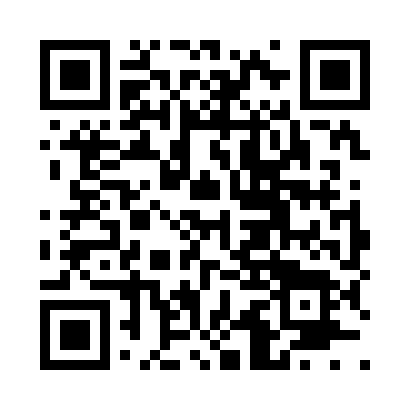 Prayer times for Squier Park, Missouri, USAMon 1 Jul 2024 - Wed 31 Jul 2024High Latitude Method: Angle Based RulePrayer Calculation Method: Islamic Society of North AmericaAsar Calculation Method: ShafiPrayer times provided by https://www.salahtimes.comDateDayFajrSunriseDhuhrAsrMaghribIsha1Mon4:225:561:225:198:4810:222Tue4:235:571:235:198:4810:223Wed4:235:581:235:198:4810:224Thu4:245:581:235:198:4710:215Fri4:255:591:235:198:4710:216Sat4:265:591:235:198:4710:207Sun4:276:001:235:198:4710:208Mon4:276:001:245:198:4610:199Tue4:286:011:245:208:4610:1910Wed4:296:021:245:208:4610:1811Thu4:306:021:245:208:4510:1712Fri4:316:031:245:208:4510:1613Sat4:326:041:245:208:4410:1614Sun4:336:051:245:208:4410:1515Mon4:346:051:245:208:4310:1416Tue4:356:061:245:208:4210:1317Wed4:366:071:255:198:4210:1218Thu4:376:081:255:198:4110:1119Fri4:396:081:255:198:4110:1020Sat4:406:091:255:198:4010:0921Sun4:416:101:255:198:3910:0822Mon4:426:111:255:198:3810:0723Tue4:436:121:255:198:3810:0624Wed4:446:131:255:198:3710:0525Thu4:456:131:255:188:3610:0426Fri4:476:141:255:188:3510:0227Sat4:486:151:255:188:3410:0128Sun4:496:161:255:188:3310:0029Mon4:506:171:255:178:329:5930Tue4:526:181:255:178:319:5731Wed4:536:191:255:178:309:56